ASVAB Mathematics Knowledge Practice Test Q1. x + 9 = 13, Find x = ?A. 3B. 4C. 5D. 13 Answer __Q2. 3² + 4(5 – 2) = ?A. 21B. 36C. 39D. 40 Answer __Q3.  1 \frac14 × 2 \frac12 = ?141​×221​=?A. 2 \frac12221​B. 2 \frac14241​C. 2\frac34243​D. 3 \frac18381​ Answer __Q4. The square root of 64 =A. 4B. −8C. 9D. −9 Answer __Q5. . What is the value of the following expression if x = 2 and y = 4? 2x³y²A. 52B. 106C. 256D. 512 Answer __Q6. Add:3x² + 3xy + 4y + 2y²
3x² + xy + 9y + y²
−5x² − 2xy − 13y + y²
−3x² + 3xy + y − 4yA. 2x + xy + 2y + y²B. − 2x − xy + y + y²C.  −3x² − 2xy − 3y + y²D. −2x² + 5xy + y Answer __Q7. Factor the following expression: y² − 16y + 48A. (y − 1)(y +48)B. (y − 4)(y − 12)C. (y − 4)(y + 4)D. (y +1)(y − 16) Answer __Q8. Solve for x. 12x + 6 = 8x +10A. x = 1B. x = 2C. x = 4D. x = 6 Answer __Q9. Solve for the two unknowns.
3y + 3x = 24
6y + 3x = 39A. y = 3; x = 5B. y = 4; x = 6C. y = 5; x = 3D. y = 6; x = 2 Answer __Q10. x¹² / x4A. x−4B. x8C. x18D. x−16 Answer __Q11. Solve for y.y² + 7y = −10A. y = −5; y = −2B. y = 1; y = −10C. y = −2; y = 6D. y = 5; y = −1 Answer __Q12. Multiply: \frac{6y}{11} × \frac{2}{5x}116y​×5x2​A. 6y + 5x =22B. 22y / 5xC.  5y/ 22xD. 22y / 55x Answer __Q13. Divide: \frac{6x}{11} ÷ \frac{2}{5y}116x​÷5y2​A. 3y + 11x =2B. 15xy / 11C.  12/ 22xyD. 11y / 25x Answer __Q14. \sqrt[3]2732​7A. 3B. 4C. 5D. 2.25 Answer __To answer most questions of this type on the ASVAB, you just need to memorize some basic cubes. It would be wise to memorize all the
cubes from 2 to 10, just to prepare for ASVAB test item possibilitiesQ15. Solve for g \fracgh =a\fracgh=aA. ga / hB. g =a/hC. g = ahD. g = a ÷ h Answer __Q16. Which of the following is an equilateral triangle?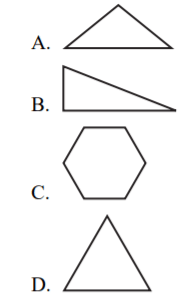  Answer __Q17. What is the perimeter of the following rectangle?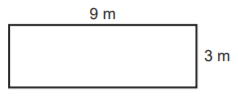 A. 12 mB. 18 mC. 24 mD. 12 m Answer __Q18. What is the circumference of the following circle?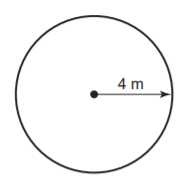 A. 6.56 mB. 12.56 mC. 25.12 mD. 35.12 m Answer __Q19. In the following equilateral triangle, what is the measure of ∠1?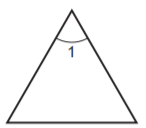 A. 30°B. 45°C. 60°D. 90° Answer __20. If ∠1 is 34°, what is the measure of ∠2?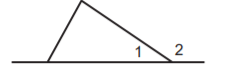 A. 56°B. 110°C. 146°D. 180° Answer __Q21. In the following right triangle, what is the length of side AB?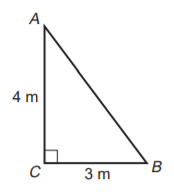 A. 3 mB. 5 mC. 7 mD. 12 m Answer __Q22. What is the area of the following triangle?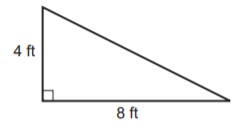 A. 8 ft²B. 12 ft²C. 15 ft²D. 16 ft² Answer __Q23. What is the diameter of the following circle?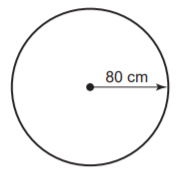 A. 40 cmB. 80 cmC. 160 cmD. 640 cm Answer __Q24. If lines A and B are parallel and are intersected by line C and ∠2 is 30°, what is the measure of ∠7?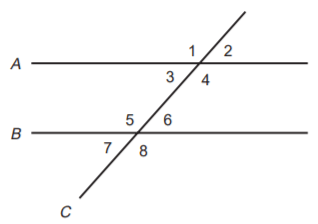 A. 30°B. 50°C. 112°D. 130° Answer __Q25. What is the volume of a cylinder with a height of 15 m and a radius of 5 m?A. 235.50 m³B. 1,177.50 m³C. 1,280.25 m³D. 1,340.25 m³ Answer __Answers Keys and Explanation Linkhttps://gotestprep.com/asvab-math-practice-test-pdf/